Załącznik nr 1 do Zarządzenia nr 4
Dyrektora Szkoły Podstawowej im. Henryka Sienkiewicza z dnia 28 II 2022Procedury zapewniania bezpieczeństwa w związku z wystąpieniem epidemii COVID-19w Szkole Podstawowej im. Henryka Sienkiewiczana podstawie wytycznych MEiN, MZ i GIS 
dla szkół podstawowych i ponadpodstawowych 
– tryb pełny stacjonarny (aktualizacja)   Aktualizacja na dzień 1 marca 2022 r.Ogólne zasady dla szkół i placówek: W trosce o bezpieczeństwo uczniów, pracowników szkół i ich najbliższych rekomendowane jest szczepienie jako świadoma decyzja w zakresie ochrony przez zachorowaniem i przenoszeniem COVID-19.W celu zapewnienia bezpieczeństwa w szkole i ochrony przed rozprzestrzenianiem się 
COVID-19 w Szkole Podstawowej im. Henryka Sienkiewicza w Jaczowie obowiązują specjalne procedury zapewniania bezpieczeństwa.§ 1Organizacja pracy szkoły oraz obowiązki pracowników szkoły związane 
z zapewnieniem bezpieczeństwa w związku z COVID-19Za zapewnienie bezpieczeństwa i higienicznych warunków pobytu w Szkole Podstawowej im. Henryka Sienkiewicza odpowiada Dyrektor.Szkoła wznawia funkcjonowanie z uwzględnieniem wytycznych Głównego Inspektora Sanitarnego, Ministra Zdrowia oraz Ministerstwa Edukacji Narodowej.Szkoła pracuje w godzinach od 6:00do 18:00, przy czym:Zajęcia dydaktyczne odbywają się od 8:00 do 16:00Świetlica szkolna pracuje w godzinach od  6:30 do 16:00;Biblioteka szkolna pracuje w godzinach od 8:00 do 16:00, nie jest dostępna dla osób spoza szkoły;Zajęcia pozalekcyjne odbywają się do godziny 16:00;Gabinet profilaktyki zdrowotnej działa w godzinach: doraźnie;Posiłki wydawane są w godzinach od Budynek A w Jaczowie   10:35 do 10:55  oraz 11:40 do 11:55;Budynek B w Jerzmanowej   10:35 do 10:55Na terenie szkoły mogą przebywać tylko osoby bez objawów chorobowych sugerujących infekcję górnych dróg oddechowych (kaszel, gorączka). Jeżeli zaistnieje taka konieczność, w przypadku zauważania ww. objawów chorobowych za zgodą rodziców, dokonuje się pomiaru temperatury ciała ucznia za pomocą termometru bezdotykowego. Pomiaru dokonuje pielęgniarka lub wyznaczony pracownik(np. nauczyciel).Do szkoły nie mogą uczęszczać uczniowie ani przychodzić pracownicy, gdy domownicy przebywają na kwarantannie lub w izolacji w warunkach domowych lub w izolacji.Uczniowie przebywając na terenie szkoły muszą unikać gromadzenia się i ścisku oraz starać się zachować dystans od innych osób – w szczególności w częściach wspólnych, bibliotece, pomieszczeniu, w którym odbywa się spożywanie posiłku, na świetlicy.Osoby z zewnątrz na terenie szkoły:ograniczone zostaje przebywanie w placówce osób z zewnątrz, zalecany jest kontakt telefoniczny lub mailowy;w przypadku konieczności kontaktu bezpośredniego osoby z zewnątrz są zobowiązane do stosowania środków ochronnych: osłona ust i nosa, rękawiczki jednorazowe lub dezynfekcja rąk;do budynku szkoły mogą wchodzić tylko osoby bez objawów chorobowych sugerujących infekcję dróg oddechowych;wszystkie osoby postronne wchodzące do szkoły mogą wejść pojedynczo  do sekretariatu wejściem od strony parkingu za zgodą dyrektora Do szkoły nie mogą wchodzić osoby, które są chore, przebywają na kwarantannie lub w izolacji.Po wejściu do szkoły należy bezwzględnie skorzystać z płynu do dezynfekcji rąk - zgodnie 
z instrukcją zamieszczoną przy dozownikach.W przestrzeniach wspólnych (korytarz, toalety) gdy nie można zachować dystansu 1,5muczniowie i pracownicy szkoły noszą maseczki.Dzieci i pracownicy ponadto do mycia rąk używają mydła w płynie i wody. Myją ręce możliwie jak najczęściej, a w szczególności przed i po jedzeniu, a także po wyjściu z toalety, czy na polecenie nauczyciela.Na terenie szkoły można korzystać z dystrybutora wody pitnej. Drugie śniadanie i picie uczniowie przynoszą ze sobą (nie częstują się nawzajem).Termometry do pomiaru temperatury znajdują się w sekretariacie szkoły w gabinecie  pielęgniarki oraz w izolatce.Zużyty jednorazowy sprzęt ochrony osobistej (m.in. maseczki, rękawiczki), zdejmowany 
z zachowaniem ostrożności, należy wyrzucić do pojemnika-kosza wyposażonego w worek.Jeśli w/w odpady pochodzą od osób z podejrzeniem zarażenia koronawirusem, należy je spakować do specjalnego worka foliowego i zastosować się do poleceń stacji sanitarno-epidemiologicznej. Sale, w których odbywają się zajęcia są porządkowane i dezynfekowane co najmniej raz dziennie, natomiast sale w których uczniowie się często zmieniają w miarę możliwości po każdych zajęciach.§ 2Organizacja zajęć w szkole – informacje dla rodziców i uczniówNa terenie szkoły mogą przebywać wyłącznie uczniowie bez objawów chorobowych sugerujących infekcję dróg oddechowych oraz gdy domownicy nie przebywają na kwarantannie lub w izolacji w warunkach domowych.Ucznia do szkoły doprowadza  i odbiera tylko jeden rodzic lub opiekun bez objawów chorobowych sugerujących infekcję dróg oddechowych.Zaleca się, o ile to możliwe, ograniczenie korzystania z transportu publicznego na rzecz pojazdów prywatnych, przemieszczania się pieszo oraz środkami indywidualnymi z zachowaniem zasad bezpieczeństwa (rower, hulajnoga).W dojazdach do szkoły  obowiązują zasady określone dla transportu publicznego. Dzieci wchodzące do autobusu szkolnego zobowiązane są do używania maseczek zakrywających usta oraz nos.Opiekunowie odprowadzający dzieci mogą wchodzić do budynku szkoły lub na teren szkoły, zachowując zasady:1 opiekun z dzieckiem/dziećmi,dystans od kolejnego opiekuna z dzieckiem/dziećmi min. 1,5 m,dystans od pracowników szkoły min. 1,5 m, opiekunowie powinni przestrzegać obowiązujących zasad związanych z bezpieczeństwem zdrowotnym obywateli, m.in. stosować środki ochronne w postaci maseczek oraz dezynfekować ręce lub użyć rękawiczek jednorazowych.Ze względu na konieczność zapewnienia szybkiej, skutecznej komunikacji z opiekunami ucznia, rodzice przekazują wychowawcy klasy kontakt poprzez (telefony, maile, e-dziennik, itp.); w razie zmian zobowiązani są do uaktualnienia danych.Ograniczamy, do niezbędnego minimum, przebywanie w szkole osób z zewnątrz (tylko osoby bez objawów infekcji lub choroby zakaźnej). Są one zobowiązane do zastosowania środków ochronnych (maseczki), zachowania dystansu od innych osób (min. 1,5 m) oraz przebywania w wyznaczonych obszarach szkoły. Dodatkowo zaleca się dezynfekcję rąk lub użycie rękawiczek jednorazowych.Obowiązują ogólne zasady higieny: częste mycie rąk (po przyjściu do szkoły należy bezzwłocznie umyć ręce), ochrona podczas kichania i kaszlu oraz unikanie dotykania oczu, nosa i ust.Jeżeli pracownik szkoły zaobserwuje u ucznia objawy mogące wskazywać na infekcję dróg oddechowych, w tym w szczególności gorączkę, kaszel, należy odizolować ucznia w odrębnym pomieszczeniu lub wyznaczonym miejscu, zapewniając min. 2 m odległości od innych osób, i niezwłocznie powiadomić rodziców/opiekunów o konieczności odebrania ucznia ze szkoły (rekomendowany własny środek transportu).Każdy uczeń posiada własne przybory i podręczniki, które w czasie zajęć mogą znajdować się na stoliku szkolnym ucznia lub w tornistrze. Uczniowie nie powinni wymieniać się przyborami szkolnymi między sobą.W miarę możliwości jedna klasa przebywa w wyznaczonej i stałej sali, a do klasy przyporządkowani są ci sami nauczyciele, którzy nie prowadzą zajęć stacjonarnych w innych klasach. W salach lekcyjnych, w których zajęcia prowadzą różni nauczyciele, zaleca się:zachowanie odległości między stolikiem nauczyciela a ławkami uczniów, co najmniej 1,5 m, chyba, że pomiędzy stolikiem nauczyciela a ławkami uczniów znajduje się przegroda o wysokości co najmniej 1 m, licząc od powierzchni stolika,pozostawienie wolnej ławki w bezpośrednim sąsiedztwie stolika nauczyciela,przed rozpoczęciem zajęć zdezynfekowanie powierzchni dotykowej biurka nauczyciela,w miarę możliwości ograniczenie przemieszczania się nauczyciela pomiędzy ławkami uczniów,w miarę potrzeby zapewnienie nauczycielowi maseczek, rękawiczek jednorazowych lub środków do dezynfekcji rąk przez pracodawcę.W sali gimnastycznej używany sprzęt sportowy oraz podłoga powinny zostać umyte detergentem lub zdezynfekowane po każdym dniu zajęć, a w miarę możliwości po każdych zajęciach. Należy wietrzyć sale, części wspólne (korytarze) co najmniej raz na godzinę, w czasie zajęć i podczas  przerwy, a także w dni wolne od zajęć.Zaleca się organizację wyjść w miejsca otwarte, np. park, las, tereny zielone, z zachowaniem dystansu od osób trzecich oraz zasad obowiązujących w przestrzeni publicznej. Należy unikać wyjść grupowych i wycieczek do zamkniętych przestrzeni z infrastrukturą, która uniemożliwia zachowanie dystansu społecznego. Zaleca się korzystanie przez uczniów z boiska szkolnego oraz pobytu na świeżym powietrzu na terenie szkoły, w tym w czasie przerw.Uczniowie nie powinien zabierać ze sobą do szkoły niepotrzebnych przedmiotów. Ograniczenie to nie dotyczy dzieci ze specjalnymi potrzebami edukacyjnymi, w szczególności z niepełnosprawnościami. W takich przypadkach należy dopilnować, aby dzieci nie udostępniały swoich zabawek innym, natomiast opiekunowie dziecka powinni zadbać o regularne czyszczenie (pranie lub dezynfekcję) zabawki, rzeczy. W szatni udostępniono każdemu uczniowi co drugą szafkę. Podczas ustalania bezpiecznych zasad korzystania z szatni, aby uniknąć kontaktu dzieci z różnych klas uczniowie wchodzą do szkoły różnymi wejściami i rozbierają się w szatni i na korytarzu, w której znajdują się szafki uczniów. Uczeń nie wchodzi do szatni, jeśli nie ma możliwości swobodnego przemieszczenia się w tym pomieszczeniu.Uczniowie oczekujący na wejście do szatni zachowują między sobą dystans i nie torują wejścia do szatni, umożliwiając uczniom korzystającym z szatni swobodne bezkontaktowe opuszczenie jej.Rodzice muszą liczyć się z wydłużeniem czasu oddania i odbierania dziecka ze szkoły, ze względu na stosowane procedury.Z pielęgniarką̨ szkolną rodzic może kontaktować́ się̨ w Ośrodku Zdrowia w Jerzmanowej.Do kontaktu ze szkołą w sprawach pilnych (np. informacja o zarażeniu COVID-19), wyznacza się następujące numery telefonów 76 831-22-50, 793-427-706 Powyższe numery telefonów są również opublikowane na stronie internetowej szkoły. Kontakt z pracownikami świetlicy możliwy jest w godzinach od 8:00 do 16:00 pod numerem telefonu 739 677 146 lub przez e-dziennik.W przypadku pojawienia się objawów chorobowych sugerujących infekcję dróg oddechowych u dziecka w czasie zajęć odbywających się na terenie szkoły rodzic zostanie poinformowany telefonicznie na wskazany przez siebie numer telefonu o konieczności niezwłocznego odbioru dziecka ze szkoły.§ 3Organizacja zajęć w szkole Informacje dla nauczycieli Nauczyciele powinni zwracać szczególną uwagę na profilaktykę zdrowotną i dołożyć wszelkich starań, by chronić siebie, dzieci i innych pracowników przed zarażeniem.Nauczyciele rozpoczynający lekcje o godzinie 8:00przychodzą do szkoły na 7:45  i dbają  o to, by uczniowie przychodzący do szkoły dezynfekowali ręce przy wejściu do placówki (jeśli uczeń jest uczulony na środek dezynfekujący, obowiązany jest on niezwłocznie umyć ręce zgodnie z instrukcją zamieszczoną przy dozowniku mydła);Nauczyciele sprawują opiekę nad uczniami w czasie przerw. Maseczki winny być używane w kontaktach z rodzicami z zachowaniem dystansu odległości oraz w kontaktach z osobami z zewnątrz. Podczas wykonywania czynności służbowych, wykonywanych bez kontaktu z osobami 
z zewnątrz, maseczkę można zdjąć, nie ma obowiązku zakrywania ust i nosa. Każdy nauczyciel ma obowiązek niezwłocznego informowania dyrektora szkoły 
o zdarzeniach mogących mieć wpływ na bezpieczeństwo dzieci oraz pracowników 
w zakresie szerzenia się COVID-19.Edukują uczniów z zasad profilaktyki zdrowotnej oraz zasad bezpieczeństwa obowiązujących na terenie szkoły. tj. dbają o to by uczniowie regularnie myli ręce po skorzystaniu z toalety, przed jedzeniem, po powrocie ze świeżego powietrza.Dbają o to, by uczniowie w miarę możliwości nie wymieniali się przyborami szkolnymi, 
a swoje rzeczy trzymali na przypisanej ławce. Nauczyciele wietrzą sale po odbyciu zajęć a jeśli jest to konieczne także w czasie zajęć. Po zajęciach uczniowie odkładają sprzęty, pomoce dydaktyczne w wyznaczone miejsce w sali do mycia czyszczenia i dezynfekcji.Przedmioty i sprzęty znajdujące się w sali, których nie można skutecznie umyć, uprać lub dezynfekować, należy usunąć lub uniemożliwić do nich dostęp. Przybory do ćwiczeń (piłki, skakanki, obręcze itp.) wykorzystywane podczas zajęć należy czyścić lub dezynfekować.Nauczyciele przypominają uczniom o zakazie przynoszenia przedmiotów zbędnych w czasie zajęć oraz zobowiązują uczniów o schowaniu przedmiotów do plecaka. Uczeń posiada własne przybory i podręczniki, które w czasie zajęć mogą znajdować się na stoliku szkolnym ucznia, w tornistrze lub we własnej szafce, jeżeli szkoła posiada szafki. Uczniowie nie mogą wymieniać się przyborami szkolnymi między sobą. Przybory i podręczniki można zostawiać w szkole, kiedy uczeń wraca do domu.Obowiązuje ogólna zasada – każda klasa w trakcie przebywania w szkole nie ma możliwości (lub ma ograniczona do minimum) kontaktowania się z pozostałymi klasami. Ustalono indywidualny plan dnia dla danej klasy, uwzgledniający m.in.:godziny przychodzenia i wychodzenia ze szkoły,korzystanie z przerw (nie rzadziej niż co 45 min),korzystanie ze stołówki szkolnej,zajęcia na boiskuKażda klasa przebywa w wyznaczonej sali. Nauczyciele klas  I-III organizują  przerwy dla swoich uczniów nie rzadziej niż co 45 min. Podczas realizacji zajęć, w tym zajęć wychowania fizycznego i sportowych, w których nie można zachować dystansu, należy ograniczyć ćwiczenia i gry kontaktowe.Infrastruktura szkoły, sprzęt i przybory sportowe są regularnie czyszczone z użyciem wody z detergentem lub innych środków dezynfekujących. W sali gimnastycznej podłoga jest myta przy użyciu wody z detergentem lub zdezynfekowana po każdym dniu zajęć, (w miarę możliwości częściej) a używany sprzęt sportowy – po każdym jego użyciu przez daną klasę. W razie wystąpienia niepokojących objawów nauczyciel może zmierzyć uczniowi/dziecku temperaturę.Wychowawca klasy na pierwszym spotkaniu z uczniami zobowiązany jest do przedstawienia i omówienia szczególnych zasad bezpieczeństwa funkcjonujących w szkole w związku z COVID-19, w tym godziny i zasady pracy świetlicy, biblioteki, gabinetu pielęgniarki i gabinetu stomatologicznego. Ten fakt odnotowuje w dzienniku lekcyjnym/e-dzienniku.Nauczyciele bibliotekarze:Pilnują, aby uczniowie nie gromadzili się w bibliotece uniemożliwiając swobodne przemieszczanie się z zachowaniem dystansu 1,5 m;Książki i inne materiały wydają bezpośrednio osobie zamawiającej;Odkładają zdane przez uczniów i nauczycieli książki i inne materiały w wyznaczone do tego miejsce na okres 48 godzin, a po tym czasie odkładają je na półkę zgodnie z pierwotnym ich układem. Pilnują, aby uczniowie nie wchodzili między regały z książkami i nie korzystali z książek  oraz innych materiałów (również pracownicy), które odbywają 48 godzinną kwarantannęInformacja dla administracji i obsługiPracownicy administracji i  obsługi powinni ograniczyć kontakty z uczniami oraz nauczycielami.Każda osoba sprzątająca odpowiedzialna za utrzymanie czystości danych pomieszczeń będzie wypełniać kartę monitoringu wykonywanych prac porządkowo – dezynfekcyjnych. (Zał.1)Przeprowadzając dezynfekcję co najmniej raz dziennie, należy ściśle przestrzegać zaleceń producenta znajdujących się na opakowaniu środka do dezynfekcji. Ważne jest ścisłe przestrzeganie czasu niezbędnego do wywietrzenia dezynfekowanych pomieszczeń i przedmiotów, tak aby uczniowie nie byli narażeni na wdychanie oparów środków służących do dezynfekcji.Zaleca się:utrzymywanie ciągów komunikacyjnych w czystości (podłóg, szatni i korytarzy) – mycie  2 razy dziennie lub częściej w razie potrzeby,dezynfekcja powierzchni dotykowych: poręcze, klamki, wyłączniki, uchwyty,poręcze krzeseł, siedziska i oparcia krzeseł, blaty stołów, biurek z których korzystają dzieci    nauczyciele, drzwi wejściowe do placówki, szafki w szatni (powierzchnie płaskie), kurki przy kranach – myją i dezynfekują raz dziennie oraz w razie potrzeby,dezynfekcja sprzętu i powierzchni płaskich przynajmniej raz dziennie oraz w razie potrzeby, dezynfekcja toalet – 3 razy dziennie całościowo, doraźnie po każdej przerwie oraz w razie potrzebyDo obowiązków pracowników obsługi należy także: wietrzenie pomieszczeń w których odbywa się dezynfekcja tak, aby nie narażać dzieci ani pracowników na wdychanie oparów,sprawdzanie poziomu płynów do dezynfekcji rąk w pojemnikach umieszczonych przywejściu do szkoły oraz w użytkowanych salach i pomieszczeniach i bieżące uzupełnianie, sprawdzanie ilości rękawiczek jednorazowego użytku i bieżące uzupełnianie, napełnianie i uzupełnianie podajników i dozowników w toaletach, a także ich mycie i dezynfekowanie, wymiana worków w koszach na śmieci, opróżnianie koszy oraz ich mycie i dezynfekcja.dbanie  o to, by uczniowie przychodzący do szkoły dezynfekowali ręce przy wejściu do placówki (jeśli uczeń jest uczulony na środek dezynfekujący, obowiązany jest on niezwłocznie umyć ręce zgodnie z instrukcją zamieszczoną przy dozowniku mydła);pilnowanie, aby na teren placówki osoby przyprowadzające i odbierające uczniów ze szkoły, a także osoby spoza szkoły wchodziły tylko, jeśli mają one zakryte usta i nos oraz jednorazowe rękawiczki na rękach lub dokonały dezynfekcji rąk przy wejściu do placówki;wskazywanie osobom z zewnątrz placówki obszar, w którym mogą przebywać instruowanie odnośnie konieczności zasłaniania nosa i ust na terenie i dezynfekcji rąk przy wejściu na teren placówki lub noszenia jednorazowych rękawic oraz zachowania dystansu od innych osób, co najmniej 1,5 metraProcedura organizacji bezpiecznego żywieniaSzkoła zapewnia uczniom możliwość spożycia ciepłego posiłku w czasie ich pobytu na terenie placówki.Posiłki dostarczane są do szkoły z zewnątrz w pojemnikach termicznych w których umieszczone są  pojemniki jednorazowe z posiłkiem. Posiłki  wydawane są uczniom przez pracowników obsługi z  zachowaniem wszelkich niezbędnych środków higieny. Dostawca posiłków w trakcie dostawy ma obowiązek nałożenia maseczki i rękawiczek i innych  środków ochrony osobistej.Przywożone posiłki  muszą być opakowane i zabezpieczone przed uszkodzeniem.Pojemniki z posiłkami  dostawca  dostarcza wyznaczonym ciągiem komunikacyjnym do wydawalni posiłków. Pojemniki odbiera obsługa w rękawiczkach i maseczkach ochronnych.  Należy bezwzględnie dbać o czystość i dezynfekcję pomieszczeń wydawalni i stołówki, na bieżąco myć i dezynfekować stanowiska pracy, sprzęt kuchenny oraz opakowania produktów.Pracownicy obsługi  w sposób szczególny muszą dbać o właściwą higienę rąk poprzez mycie i dezynfekcję, m.in.przed rozpoczęciem pracy, przed każdym wejściem do pomieszczenia, gdzie wydawane są posiłkiprzed kontaktem z żywnością wydawanych w pojemnikach jednorazowychpo zajmowaniu się odpadami, śmieciami,po zakończeniu procedur czyszczenia i dezynfekcji,po skorzystaniu z toalety,po kaszlu, kichaniu, wydmuchaniu nosapo jedzeniu, piciu;Myją ręce zgodnie z instrukcją zamieszczoną w pomieszczeniach sanitarno-higienicznych;Uczniowie spożywają posiłki na stołówce szkolnej. W uzasadnionych przypadkach istnieje możliwość spożywania posiłków w salach lekcyjnych.Przed wejściem na stołówkę uczniowie zobowiązani są zdezynfekować ręce zgodnie z instrukcja widniejącą w pomieszczeniach sanitarno-higienicznych.Uczniowie odbierają posiłki z zachowaniem bezpiecznej odległości 1,5 metra.Po skończonym posiłku uczniowie wrzucają zużyte pojemniki oraz sztuczce do przygotowanych do tego celu worków. Worki z zużytymi po posiłku pojemnikami obsługa kuchni szczelnie zamyka. Po zakończeniu spożywania posiłku przez daną turę uczniów obsługa dezynfekuje powierzchnię stołów oraz krzesła (poręcze, oparcia, siedziska), przy których spożywane były posiłki. Obsługa dokonuje dezynfekcji w rękawiczkach ochronnych i osłonie ust oraz nosa.Po zakończonej dezynfekcji wyrzuca zużyte środki ochrony osobistej do pojemnika  z workiem na odpady zmieszane, następnie myje ręce zgodnie z instrukcją zamieszczoną w pomieszczeniach sanitarno-higienicznych.Dzieci mogą spożywać posiłki i napoje przyniesione z domu. Posiłki powinny być przynoszone w pojemnikach prywatnych i w nich spożywane. Nie należy organizować poczęstunków oraz wspólnej degustacji potraw. Zasada organizacji wydawania posiłków na stołówce szkolnej Posiłki wydawane są w godzinach 10:35-10:50    11:35-11:50Posiłki spożywane są w stołówce szkolnej.Uczniowie spożywają posiłek w swojej grupie klasowej z zachowaniem dystansu. Odległość miedzy stolikami powinna wynosić 1,5m.Przed wejściem na stołówkę znajduje się płyn do dezynfekcji rąk. Uczniowie którzy korzystają z usług stołówki szkolnej, są zobowiązani przed wejściem na teren stołówki do zdezynfekowania rąk. Posiłki odbierane są przez uczniów.Po spożyciu posiłku uczeń osobiście odnosi pojemnik jednorazowy do okienka – zmywak. Po każdej grupie pomieszczenie jest wietrzone i dezynfekowane. Procedura przyprowadzania i odbioru uczniów ze szkołyNa teren budynku szkoły powinien  wchodzić uczeń bez objawów chorobowych sugerujących infekcję dróg oddechowych, którego może odprowadzić do szkoły tylko jeden opiekun (rodzic, opiekun, osoba upoważniona).Zgodnie z wytycznymi GIS nie można do szkoły wysyłać́ ucznia, u którego w rodzinie któryś z domowników przebywa na kwarantannie lub w izolacji w warunkach domowych lub w izolacji.Opiekun (przyprowadzający/odbierający ucznia) może przebywać tylko w części wspólnej szkoły tj. korytarz przy wejściu do szkoły (szatni).Opiekun przebywający w budynku szkoły musi stosować środki ochronne zgodnie z obowiązującymi przepisami w tym zakresie: tj: osłona nosa i ust, rękawiczki jednorazowe lub dezynfekcja rąk przy wejściu do szkoły.Opiekun zobowiązany jest do zachowania dystansu od pracowników szkoły oraz innych opiekunów i uczniów - co najmniej 1,5 m.Uczeń wchodzący do szkoły zobowiązany jest zdezynfekować ręce a w przypadku występującego uczulenia na środek dezynfekujący, niezwłocznie umyć ręce w najbliższej łazience przeznaczonej do korzystania przez uczniów. Jeśli uczeń korzysta z jednorazowych rękawiczek i maseczki/osłony ust i nosa, wyrzuca je do kosza z workiem na odpady zmieszane – przy wejściu do szatni, korytarzachDziecko nie może wnosić do budynku szkoły przedmiotów, które nie są niezbędne do zajęć, w których uczeń bierze udział, wyjątek stanowią dzieci ze specjalnymi potrzebami edukacyjnymi, w szczególności z niepełnosprawnościami - rodzic/opiekun prawny zobowiązany jest do regularnego czyszczenia przedmiotów przynoszonych przez uczniów. Nauczyciel dyżurujący przy szatni w miarę możliwości dba o to, by dzieci z różnych oddziałów nie stykały się ze sobą i unikały ścisku.W przypadku stwierdzenia u ucznia objawów chorobowych (wskazujących na chorobę dróg oddechowych) uczeń zostaje odizolowany w specjalnie do tego przeznaczonym pomieszczeniu. Osoba, która zaobserwowała objawy informuje o tym fakcie dyrektora, zaś dyrektor lub osoba przez niego wyznaczona kontaktuje się z rodzicami, informując o konieczności odbioru dziecka i kontaktu z lekarzem.Odbiór dziecka następuje po podaniu przez rodzica/opiekuna prawnego/osoby upoważnionej imienia i nazwiska dziecka pracownikowi szkoły, który odpowiada za odprowadzanie uczniów do części wspólnej.Opuszczając placówkę uczeń odprowadzany jest do rodzica/opiekuna prawnego/osoby upoważnionej przez pracownika szkoły, który oczekuje przy drzwiach wejściowych.W przypadku gdy dzieci przebywają na placu zabaw/boisku, odbiór dziecka odbywa się z tego miejsca przy zachowaniu dystansu co najmniej 1,5 m od innych osób (oprócz dziecka/dzieci odbieranych ze szkoły).Rodzic/opiekun prawny/osoba upoważniona do odbioru dziecka przebywa na terenie szkoły nie dłużej niż jest to konieczne.Procedura korzystania z szatniZ szatni korzystają tylko i wyłącznie uczniowie.Uczniowie pozostawiają okrycie wierzchnie i obuwie w wyznaczonych szafkach po przyjściu do szkoły i odbierają je po skończonych zajęciach. Wszystkich uczniów obowiązuje zmiana obuwia. Uczniowie w szatni przebywają tylko i wyłącznie w celu pozostawienia lub odbioru odzieży wierzchniej i obuwia. Po dokonaniu tych czynności niezwłocznie opuszczają szatnię.Przebywając w szatni uczniowie obowiązani są do unikania ścisku.Uczeń nie wchodzi do szatni, jeśli nie ma możliwości swobodnego przemieszczenia się w tym pomieszczeniu.Uczniowie oczekujący na wejście do szatni zachowują między sobą dystans i nie torują wejścia do szatni, umożliwiając uczniom korzystającym z szatni swobodne bezkontaktowe opuszczenie jej.Uczniowie unikają dotykania rzeczy innych uczniów pozostawionych w szatni.Jeśli uczeń zauważy przedmioty leżące w nieładzie na ziemi w szatni, zobowiązany jest do poinformowania o tym fakcie nauczyciela dyżurującego przy szatni.W trakcie zajęć dydaktycznych schodzenie do szatni jest zabronione za wyjątkiem sytuacji szczególnych, np. zwolnienie ucznia z części zajęć przez rodzica. Wówczas dziecko korzysta z szatni tylko w celu odbioru swojego nakrycia wierzchniego.Wyjścia na boisko, plac zabawW przypadku, gdy pogoda na to pozwoli, uczniowie będą korzystali z placu zabaw, boiska szkolnego.Przerwy w miarę możliwości uczniowie będą spędzali korzystając z boiska szkolnego lub  placu zabaw. Nauczyciele w miarę możliwości zapewniają, aby uczniowie unikali ścisku.Po powrocie ze świeżego powietrza uczniowie i nauczyciele dezynfekują i myją ręce zgodnie z instrukcją na plakacie.Uczniowie nie mogą pozostawać bez opieki na terenie szkoły w trakcie zajęć organizowanych przez szkołę. Organizacja zajęć pozalekcyjnychW szkole organizowane są zajęcia pozalekcyjne zgodnie z harmonogramem tych zajęć w przypisanych do tych zajęć salach.Zajęcia pozalekcyjne odbywają się po zakończonych zajęciach obowiązkowych w małych grupach z zachowaniem ograniczeń zakazów i nakazów przeciwepidemicznych. Przed rozpoczęciem i po zakończeniu tych zajęć – mycie i dezynfekcja powierzchni dotykowych oraz dokładne wietrzenie sal.Prowadzący zajęcia pozalekcyjne pilnuje, aby uczniowie nie gromadzili się.Prowadzący zajęcia pozalekcyjne unika aktywności, które wymuszają gromadzenie się uczniów.Prowadzący zajęcia nie może pozostawiać uczniów bez opieki. W sytuacjach wyjątkowych prowadzący ma obowiązek zapewnić opiekę dzieciom na czas jego nieobecności przez innego nauczyciela.Prowadzący zajęcia podczas prowadzonych zajęć czuwa nad bezpieczeństwem uczniów.Prowadzący zajęcia odkłada używany w trakcie zajęć sprzęt, pomoce dydaktyczne w miejsce do tego wyznaczone.Jeśli zajęcia odbywały się na świeżym powietrzu, uczniowie oraz prowadzący dezynfekują ręce przy wejściu do budynku.Prowadzący zajęcia pozalekcyjne wietrzą salę, w której prowadziły zajęcia przed i po odbyciu zajęć.Działalność gabinetu profilaktyki zdrowotnejW szkole funkcjonuje doraźnie gabinet profilaktyki zdrowotnej.W gabinecie może jednocześnie przebywać  1 osoba z zachowaniem dystansu– 1,5 metra.Pielęgniarka szkolna wietrzy gabinet co najmniej raz na godzinę.Pielęgniarka szkolna obsługują uczniów czy nauczycieli korzysta z jednorazowych rękawiczek ochronnych, które następnie wrzuca kosza na odpady zmieszane.W gabinecie znajduje się płyn do dezynfekcji rąk.Po każdym dniu pracy gabinet jest myty i dezynfekowany (podłogi, krzesła, łóżko, biurko) przez personel sprzątający, a następnie wietrzony.Gabinet stomatologicznyW szkole nie funkcjonuje gabinet stomatologiczny. Uczniów z problemem odsyła się do przychodni mieszczącej się w Jerzmanowej. Procedura mycia pomocy dydaktycznych i sprzętuW czasie epidemii  pomoce dydaktyczne oraz sprzęty sportowe są dezynfekowane po użyciu – w miarę możliwości i po każdym dniu. Klawiatury w pracowni informatycznej owijane są folią i dezynfekowane po każdej lekcji. W czasie epidemii COVID-19 wszystkie pomoce materiałowe i pluszowe, materiały dydaktyczne oraz sprzęty, które służą do użytku przez uczniów lub nauczycieli, a których nie da się skutecznie wymyć wyczyścić lub zdezynfekować zostają̨ usunięte z sal przez personel sprzątający we współpracy z nauczycielami i zabezpieczone w miejscu wyznaczonym przez dyrektora szkoły lub osobę przez niego upoważnioną. Wszystkie  pomoce dydaktyczne dopuszczone do użytku dzieci należy:1) wymyć, wyczyścić:każdą̨  pomoc dydaktyczną należy dokładnie wyczyścić́ — powierzchnię należy przemyć́ ciepłą wodą z dodatkiem stosownego detergentu (należy czytać etykietę) będącego na wyposażeniu szkoły. Po umyciu każdej  pomocy dydaktycznej należy dokładnie wypłukać gąbkę̨/szmatkę. należyzwracać uwagę na trudno dostępne miejsca — za pomocą małej szczoteczki należytakżewyczyścić rowki, zagłębienia oraz chropowate powierzchnie lub2)  zdezynfekować – zarejestrowanym środkiem nietoksycznym bezpiecznym dla dzieci będącym na wyposażeniu szkoły, zgodnie z zaleceniami producenta widniejącymi na etykiecie produktu.   Jeżeli jest to możliwe — po dezynfekcji  pomoce dydaktyczne należy wysuszyć na wolnym powietrzu, aby unikąc wdychania oparów.Sprzęty  elektroniczne należy dezynfekować – najlepiej specjalnymi ściereczkami nawilżonymi preparatem dezynfekującym, woda może prowadzić do ich uszkodzenia.W czasie epidemii używane w czasie zajęć książki będące na wyposażeniu sali należy odłożyć w wyznaczone miejsce, aby odleżały 48 godzin. Po tym czasie mogą wrócić do sali i mogą z nich korzystać inni nauczyciele/uczniowie.Osoby  dezynfekujące zabawki, pomoce dydaktyczne oraz sprzęt zobowiązane są używać rękawiczek ochronnych, tylko środków zakupionych do tego celu przez szkołę i myć ręce po wykonanej czynności mycia, czyszczenia czy dezynfekcji.Procedura korzystania z biblioteki szkolnejPracownicy biblioteki przed rozpoczęciem pracy zobowiązani są do dezynfekcji rąk.Pracownicy biblioteki wietrzą pomieszczenie biblioteki w miarę potrzeb, nie rzadziej jednak niż co godzinę.W okresie epidemii ani uczniowie, ani pracownicy nie mogą sami wchodzić między regały i wyszukiwać książek i innych materiałów. Stosowne zapotrzebowanie składają u pracownika biblioteki, który wyszukuje książkę, materiał i przekazuje je uczniowi, nauczycielowi.Zwrócone książki i materiały muszą odbyć 48 godzinną kwarantannę, tym samym pracownicy biblioteki odkładają je w wyznaczone miejsce, a po 48 godzinach odkładają książki na półki. Pracownicy biblioteki pilnują, aby uczniowie nie chodzili między regałami ani nie korzystali z książek, materiałów, które odbywają kwarantannę.Pracownicy biblioteki pilnują, aby uczniowie nie gromadzili się i oczekiwali w kolejce do wypożyczenia książek z zachowaniem dystansu między osobami (1,5 metra).Pracownik biblioteki w przypadku stwierdzenia objawów chorobowych u ucznia wskazujących na infekcję dróg oddechowych zobowiązany jest postępować zgodnie z Procedurą postępowania na wypadek podejrzenia zakażenia COVID – 19.Z biblioteki nie mogą korzystać osoby spoza szkoły.Procedura korzystania ze świetlicyNa zajęcia świetlicowe może uczęszczać uczeń bez objawów chorobowych sugerujących infekcję dróg oddechowych oraz gdy domownicy nie przebywają na kwarantannie lub izolacji w warunkach domowych lub w izolacji.Zajęcia świetlicowe odbywają się w pomieszczeniu  świetlicy szkolnej, oraz w innych salach dydaktycznych. Należy unikać zmiany pomieszczeń oraz wymiany uczniów w grupach świetlicowych.Należy tak organizować i koordynować zajęcia, aby możliwe było zachowanie dystansu społecznego (1,5 metra). W miarę możliwości należy organizować zajęcia na świeżym powietrzu.W trakcie trwania zajęć świetlicowych nauczyciel zobowiązany jest do wietrzenia sali co najmniej  raz na godzinę. Środki do dezynfekcji rąk są rozmieszczone w świetlicy w sposób umożliwiający łatwy dostęp dla wychowanków pod nadzorem nauczyciela.Obowiązują ogólne zasady higieny: częste mycie rąk- przed przyjściem do świetlicy, przed posiłkiem oraz po powrocie ze świeżego powietrza, ochrona ust i nosa  podczas kichania i kaszlu oraz unikanie dotykania oczu, nosa i ust.Przynosimy do szkoły tylko niezbędne rzeczy. Uczniowie posiadają swoje przybory szkolne, którymi nie wymieniają się z innymi uczniami.W świetlicy szkolnej dostępne są tylko zabawki i sprzęty, które można łatwo zdezynfekować. Według potrzeb wyznaczony pracownik szkoły dokonuje dezynfekcji stołów, krzeseł, włączników, powierzchni podłogowych,  sprzętu sportowego.Wyznaczony pracownik szkoły informuje wychowawcę świetlicy, które dziecko idzie do domu. Rodzic/opiekun prawny oczekuje na dziecko w przedsionku szkoły.Jeżeli pracownik szkoły zaobserwuje u ucznia objawy, które mogą sugerować chorobę zakaźną, w tym kaszel, temperaturę wskazującą na stan podgorączkowy lub gorączkę, powinien odizolować ucznia w przeznaczonym do tego pomieszczeniu zachowując dystans min. 2 m odległości od innych osób. Następnie niezwłocznie informuje rodzica/opiekun prawnego o konieczności pilnego odebrania ucznia ze szkoły.W razie konieczności kontakt rodzica/opiekuna prawnego z nauczycielem odbywa się przez dziennik elektroniczny lub  telefon świetlicowy ,którego numer  podany jest na stronie internetowej szkoły oraz na drzwiach świetlicy szkolnej.Procedura postępowania na wypadek podejrzenia zakażenia COVID-19 u dziecka Jeżeli rodzice dziecka zauważą niepokojące objawy u siebie lub swojego dziecka, nie mogą przychodzić do szkoły. O podejrzeniu choroby muszą niezwłocznie poinformować dyrektora, a także skontaktować się telefonicznie ze stacją sanitarno-epidemiologiczną lub oddziałem zakaźnym.W szkole wyznaczone zostało pomieszczenie do izolacji osoby, u której stwierdzono objawy chorobowe sugerujące infekcję dróg oddechowych. Pomieszczenie to zostało zaopatrzone w maseczki, rękawiczki i przyłbicę, fartuch ochronny oraz płyn do dezynfekcji rąk .Każdemu dziecku, które kaszle i/lub ma duszności, należy na podstawie zgody rodzica/opiekuna prawnego zmierzyć temperaturę  – termometr znajduje się w: izolatce i w sekretariacie szkoły. Pomiaru dokonuje pracownik, który przebywa z dzieckiem w izolacji.W przypadku stwierdzenia objawów chorobowych u dziecka, które wskazują na chorobę sugerująca infekcję dróg oddechowych (w przypadku COVID-19 takich jak kaszel, gorączka – temperatura ciała mierzona termometrem bezdotykowym powyżej 37,5 stopnia Celsjusza, duszności), dziecko jest niezwłocznie izolowane od grupy – i przebywa w izolatce. Pracownik, który zauważył objawy chorobowe, informuje o tym dyrektora lub osobę go zastępującą.Dyrektor lub wyznaczona przez dyrektora osoba kontaktuje się niezwłocznie – telefonicznie z rodzicem i wzywa do niezwłocznego odbioru dziecka z placówki informując o powodach.W przypadku ignorowania prośby o odbiór dziecka podejrzanego o zarażenie, Dyrektor ma prawo powiadomić o tym fakcie Policję, Sąd Rodzinny oraz Powiatową Stację Epidemiologiczną.Wskazany przez dyrektora pracownik (sekretarz, wychowawca) kontaktuje się telefonicznie z rodzicami pozostałych dzieci z grupy i informuje o zaistniałej sytuacji.Dziecko w izolacji przebywa pod opieką pracownika szkoły, który zachowuje wszelkie środki bezpieczeństwa – przed wejściem i po wyjściu z pomieszczenia dezynfekuje ręce, przed wejściem do pomieszczenia zakłada maseczkę ochronną i rękawiczki.Rodzice izolowanego ucznia odbierają ucznia ze szkoły z zachowaniem środków bezpieczeństwa (zachowują dystans co najmniej 1,5 metra od osoby przekazującej dziecko, mają osłona nosa i ust, dezynfekują ręce lub noszą rękawiczki ochronne). Dziecko do rodziców przyprowadza wyznaczony pracownik szkoły. Dziecko wychodząc z pomieszczenia, w którym przebywało w izolacji wyposażone zostaje w osłonę ust i nosa.Dalsze kroki podejmuje dyrektor w porozumieniu z organem prowadzącym i o podjętych działaniach niezwłoczne informuje rodziców i pracowników szkoły.Obszar, w którym przebywało i poruszało się uczeń należy poddać gruntownemu sprzątaniu, zgodnie z funkcjonującymi w szkole procedurami oraz zdezynfekować powierzchnie dotykowe (klamki, poręcze, uchwyty itp.).Należy ustalić liczbę osób przebywających w tym samym czasie w części/częściach placówki, w których przebywało dziecko podejrzane o zakażenie i zastosować się do wytycznych GIS odnoszących się do osób, które miały kontakt z zakażonym.Procedura postępowania na wypadek podejrzenia zakażenia COVID-19 u pracownika szkoły.Do pracy w szkole mogą przychodzić jedynie osoby bez objawów infekcji lub choroby zakaźnej oraz gdy nie mają nałożonego obowiązku kwarantanny lub izolacji domowej. W miarę możliwości podczas organizowania pracy pracownikom powyżej 60. roku życia lub z istotnymi problemami zdrowotnymi, które zaliczają osobę do grupy tzw. podwyższonego ryzyka, należy zastosować rozwiązania minimalizujące ryzyko zakażenia (np. nieangażowanie w dyżury podczas przerw międzylekcyjnych, a w przypadku pracowników administracji w miarę możliwości praca zdalna).W budynku szkoły jest  przygotowana izolatka wyposażona w środki ochrony i płyn dezynfekujący, w którym będzie można odizolować osobę w przypadku zaobserwowania objawów infekcji dróg oddechowych.Pracownicy szkoły zostali poinstruowani, że w przypadku wystąpienia objawów infekcji lub choroby zakaźnej powinni pozostać w domu i skontaktować się z lekarzem podstawowej opieki zdrowotnej, aby uzyskać poradę medyczną, z której będą wynikały dalsze czynności dla pracownika (oraz powiadomić pracodawcę o nieobecności). W razie pogarszania się stanu zdrowia należy zadzwonić pod nr 999 lub 112.W przypadku wystąpienia u pracownika będącego na stanowisku pracy niepokojących objawów infekcji dróg oddechowych dyrektor szkoły w trybie natychmiastowym odsuwa go od wykonywanych czynności, kieruje do domu i informuje o konieczności pozostania w domu oraz kontaktu z lekarzem podstawowej opieki zdrowotnej (uzyskanie porady medycznej, z której będą wynikały dalsze czynności dla pracownika). W razie nagłego pogarszania się stanu zdrowia należy zadzwonić pod nr 999 lub 112.Dyrektor zapewnia niezbędną opiekę uczniom (powiadomienie z zachowaniem środków bezpieczeństwa innego pracownika, który przejmie opiekę nad grupą). W przypadku pracowników z potwierdzonym zakażeniem wirusem SARS-CoV-2, którzy mieli kontakt z innymi osobami w szkole, dyrektor powinien skontaktować się telefonicznie ze stacją sanitarno-epidemiologiczną. Należy bezwzględnie zastosować się do zaleceń państwowego powiatowego inspektora sanitarnego w zakresie dodatkowych działań i procedur związanych z zaistniałym przypadkiem.Zaleca się ustalenie miejsca, w którym przebywała osoba z niepokojącymi objawami sugerującymi zakażenie koronawirusem, oraz przeprowadzenie dodatkowego sprzątania zgodnie z procedurami, a także zdezynfekowanie powierzchni dotykowych (klamki, poręcze, uchwyty itp.).W przypadku potwierdzonego zakażenia SARS-CoV-2 na terenie szkoły należy stosować się do zaleceń państwowego powiatowego inspektora sanitarnego*.* Ustalenie listy osób przebywających w tym samym czasie w części/częściach szkoły, w których przebywała osoba podejrzana o zakażenie, i zalecenie stosowania się do wytycznych Głównego Inspektora Sanitarnego dostępnych na stronie www.gov.pl/koronawirus oraz www.gis.gov.pl odnoszących się do osób, które miały kontakt z zakażonym.Zaleca się bieżące śledzenie informacji Głównego Inspektora Sanitarnego i Ministra Zdrowia dostępnych na stronach www.gov.pl/koronawirus oraz www.gis.gov.pl, a także obowiązujących przepisów prawa.Przepisy końcoweWszystkie zasady zapewnienia bezpieczeństwa w szkole przedstawione w niniejszych procedurach obowiązują każdego ucznia oraz pracownika, a także osoby wykonującej prace na rzecz szkoły, niezależnie od formy zajęć, w których uczestniczy lub zadań, które wykonuje.Procedury bezpieczeństwa obowiązują w szkole od dnia 1 września 2021 r. do czasu ich odwołania.Załączniki – instrukcjemycia rąk https://www.gov.pl/web/gis/jak-skutecznie-dezynfekowac-recedezynfekcji rąkhttps://gis.gov.pl/aktualnosci/jak-skutecznie-dezynfekowac-rece/prawidłowego zdejmowania maseczkihttps://gis.gov.pl/aktualnosci/jak-prawidlowo-nalozyc-i-zdjac-maseczke/prawidłowego zdejmowania rękawiczekhttps://gis.gov.pl/aktualnosci/koronawirus-jak-prawidlowo-nalozyc-i-zdjac-rekawice/wykaz produktów biobójczychhttp://bip.urpl.gov.pl/pl/biuletyny-i-wykazy/produkty-biob%C3%B3jczezalecenia w zakresie systemów wentylacyjno-klimatyzacyjnychhttps://www.gov.pl/attachment/f08fa60b-ccd2-4666-b688-616c1f836876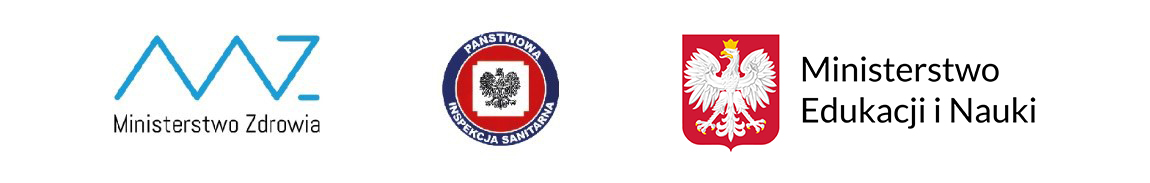 Załączniki do Procedury:Karta dezynfekcji pomieszczenia,Grafik dezynfekcji pomieszczeń, Rejestr występujących w szkole zdarzeń chorobowych wskazujących na infekcje dróg oddechowych uczniów.Rejestr występujących w szkole zdarzeń chorobowych wskazujących na infekcje dróg oddechowych pracowników.Załącznik nr 1 do Procedury zapewniania bezpieczeństwa w związku z wystąpieniem epidemiiKARTA DEZYNFEKCJI POMIESZCZENIAZałącznik nr 2 do Procedury zapewniania bezpieczeństwa w związku z wystąpieniem epidemiiGRAFIK DEZYNFEKCJI POMIESZCZEŃ
W SZKOLE PODSTAWOWEJ IM. H. SIENKIEWICZA W JACZOWIEZałącznik nr 3do Procedury zapewniania bezpieczeństwa w związku z wystąpieniem epidemiiREJESTR WYSTĘPUJĄCYCH W SZKOLE ZDARZEŃ CHOROBOWYCH WSKAZUJĄCYCH NA INFEKCJE DRÓG ODDECHOWYCH UCZNIÓW Rejestr prowadzi się tylko w wersji papierowej. Rejestr prowadzi wychowawca klasy. Po okresie 2 tygodni od wystąpienia objawów chorobowych dane osobowe ucznia, pracownika szkoły są wymazywane z rejestru.Załącznik nr 4do Procedury zapewniania bezpieczeństwa w związku z wystąpieniem epidemiiREJESTR WYSTĘPUJĄCYCH W SZKOLE ZDARZEŃ CHOROBOWYCH WSKAZUJĄCYCH NA INFEKCJE DRÓG ODDECHOWYCH PRACOWNIKÓW Rejestr prowadzi się tylko w wersji papierowej. Rejestr prowadzi upoważniona przez dyrektora osoba. Po okresie 2 tygodni od wystąpienia objawów chorobowych dane osobowe pracownika szkoły są wymazywane z rejestru.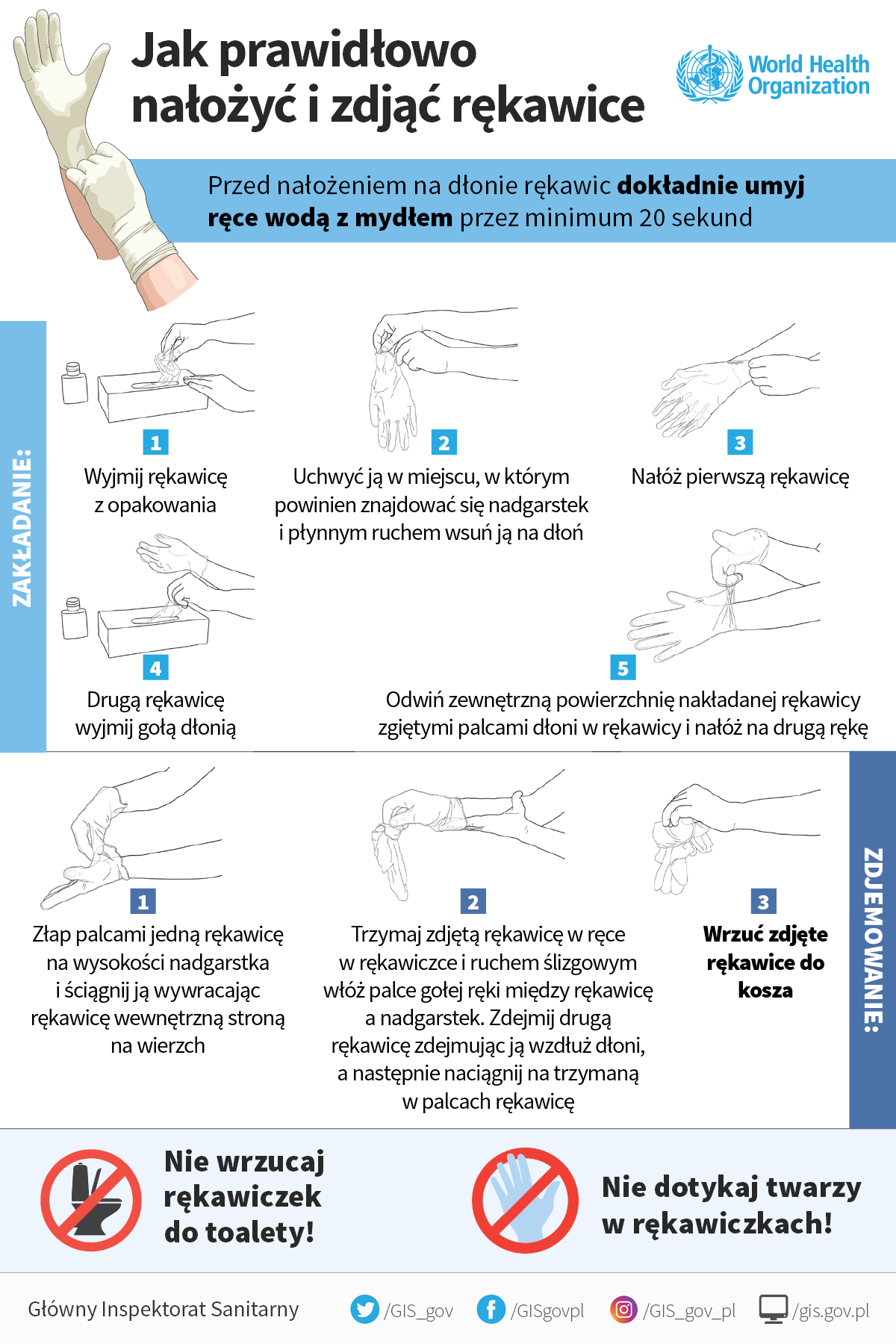 ZGODA NA POMIAR TEMPERATURY CIAŁA DZIECKAWyrażam zgodę na czas trwania stanu epidemii, w związku z zagrożeniem zakażenia wirusem SARS-CoV-2 na badanie temperatury ciała mojego dziecka _____________________________________________________________________________________________________(imię i nazwisko dziecka)w przypadku wystąpienia u niego objawów chorobowych sugerujących infekcję dróg oddechowych (np. kaszel, duszności) lub w przypadku złego samopoczucie sugerującego podwyższoną temperaturę ciała.Powyższa zgoda ma na celu realizację przez placówkę działań prewencyjnych i zapobiegawczych związanych z ogłoszonym stanem epidemii. W przypadku temperatury ciała powyżej 37,5 stopnia Celsjusza może zostać ona odnotowana w rejestrze objawów chorobowych niezbędnym szkole do prowadzenia obserwacji pod kątem sytuacji chorobowej w szkole i zostanie wymazana po 14 dniach od dnia identyfikacji ewentualnej infekcji._________________________________________________________________________podpis rodzica/opiekuna prawnego + Szczepienierekomendowane dla pracowników szkół oraz uczniów w określonych grupach wiekowych.Dezynfekcjaprzed i po zajęciach mycie powierzchni detergentem lub dezynfekcja środkiem dezynfekującym.Dystansminimalna odległość pomiędzy osobami: 1,5 m.Higienaczęste mycie rąk (lub dezynfekcja rąk), ochrona podczas kichania i kaszlu, unikanie dotykania oczu, nosa i ust.Maseczkaw przestrzeniach wspólnych, gdy nie można zachować dystansu. Wietrzenieprzed, po i w trakcie zajęć oraz przerw, a także w dni wolne od zajęć.L.p.DataGodzinaCzytelny podpis pracownika, który przeprowadził czyszczenie/dezynfekcjęUwagiLp.Nazwa pomieszczeniaIlośćCo dezynfekujemySale dydaktyczne 1 raz dziennie biurko, blaty, klamki, włączniki, poręcze krzesła, pomoce naukowe, parapety, kurki przy kranach,  Pozostałe gabinety (pedagog, psycholog, pielęgniarka)1 raz dziennie biurko, blaty, klamki, włączniki, poręcze krzesła, pomoce naukowe, parapety, kurki przy kranach,  Toalety2-3 razy dziennie Sedes, pisuar, umywalka, klamki,  kurki przy kranach  Sale komputerowePo każdej lekcji informatyki klawiaturę (w razie potrzeby zmieniamy rozerwaną folię) oparcie i siedzisko krzeseł, ławki, biurko, kurki przy kranach, klamki,    Korytarze 2 razy dziennie Klamki , ławki, poręcze, parapety, winda (drzwi, włączniki, poręcz)Schody 2 razy dziennie poręczeSzatnia ogólna1 raz dziennie Szafki, ławki, klamki, Szatnia chłopców i dziewcząt Po każdej lekcji wychowania fizycznegoWieszaki, ławki, toaleta, kurki przy kranach, klamki,  Sala gimnastyczna Po każdej lekcji Sprzęt sportowy używany na lekcjiSala gimnastyczna 1 raz dziennieławki, podłoga, klamki  Stołówka Po każdym posiłkubiurko, blaty stołów, klamki, włączniki światła, krzesła, parapety, kurki przy kranachWydawalnia posiłkówPo zakończeniu wydawania posiłkówSzafki, blaty, pojemnik w których dostarczane są obiady, kurki przy kranach  Gabinet dyrektorai wicedyrektora 1 raz dziennie biurko, krzesło,  blaty, klamki, włączniki światła, parapety, telefonSekretariat 1 raz dziennie biurko, krzesło,  blaty, klamki, włączniki światła, parapety, telefon, klawiatury, Pomieszczenie administracji 1 raz dziennie biurko, krzesło,  blaty, klamki, włączniki światła, parapety, telefon, klawiatury Pomieszczenie obsługi1 raz dziennie krzesła,  blaty, klamki, włączniki światła, parapety, szafkiPomieszczenie konserwatora 1 raz dziennie krzesło,  blaty, klamki, włączniki światłaPokój nauczycielski 1 raz dziennie krzesło,  blaty, klamki, włączniki światła, parapety, szafki, telefon, klawiatura Biblioteka1 raz dziennieKrzesło, blaty, klamki, włącznik, parapety, szafki, telefon, klawiatura L.p.Imię i nazwiskoKlasa (w przypadku ucznia)Data wystąpienia objawówGodzina zgłoszeniaOsoba zgłaszającaObjawyTemperatura ciałaCOVID-19Tak/NieL.p.Imię i nazwiskoData wystąpienia objawówGodzina zgłoszeniaOsoba zgłaszającaObjawyTemperatura ciałaCOVID-19Tak/Nie